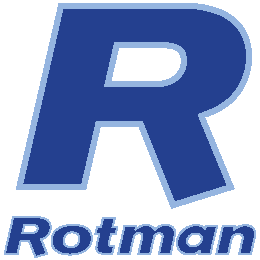             Design Style Guide
            February 2012What is this Document?This document is a reference to the PSDS used to create the Rotman website.
The Rotman School has set out to redesign business education for the 21st century and become one of the world's top-tier business schools. Located in the heart of Toronto -- North America's third-largest financial centre and one of the world's most culturally-diverse cities -- the School is developing an innovative curriculum built around Integrative Thinking™ and Business Design™. The School’s MBA program is now ranked in the top 15 in North America by the Financial Times. These are just some of the reasons why Bruce Nussbaum recently wrote in BusinessWeek Online, "Managers who want to 'get' the new innovation paradigm should check out [Rotman's] MBA and exec-ed programs."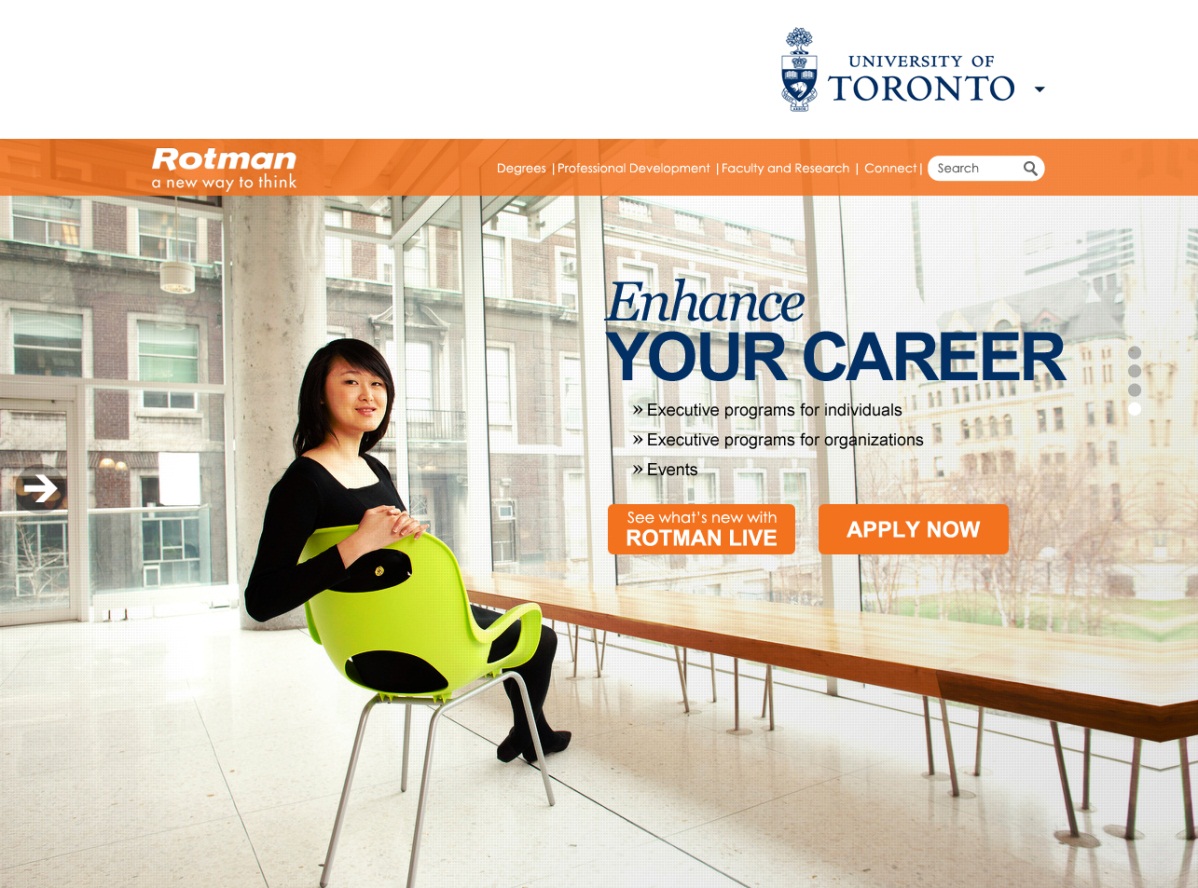 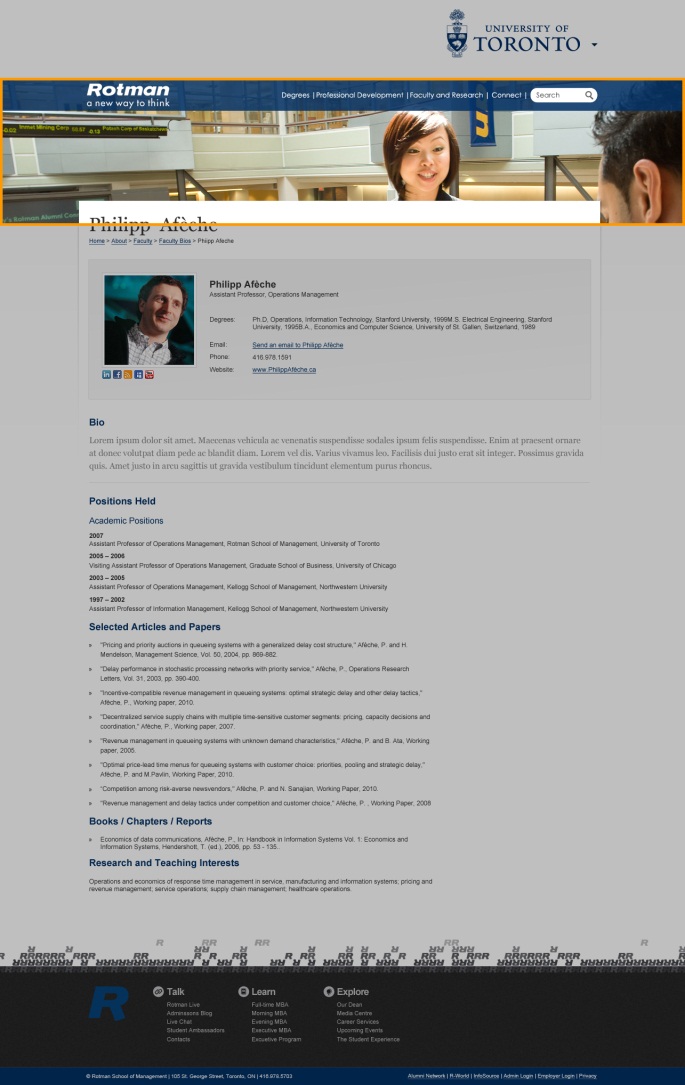 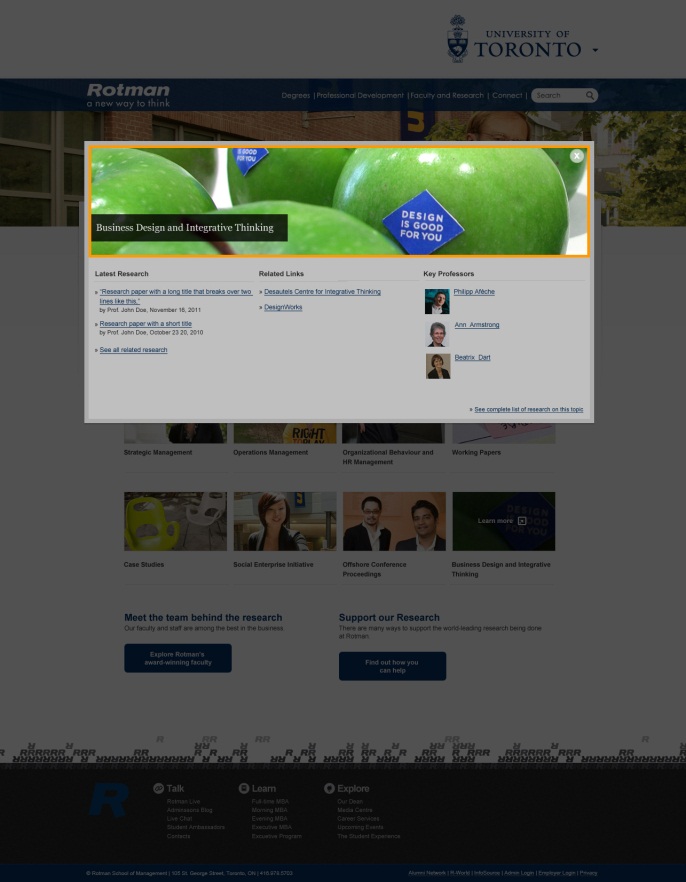 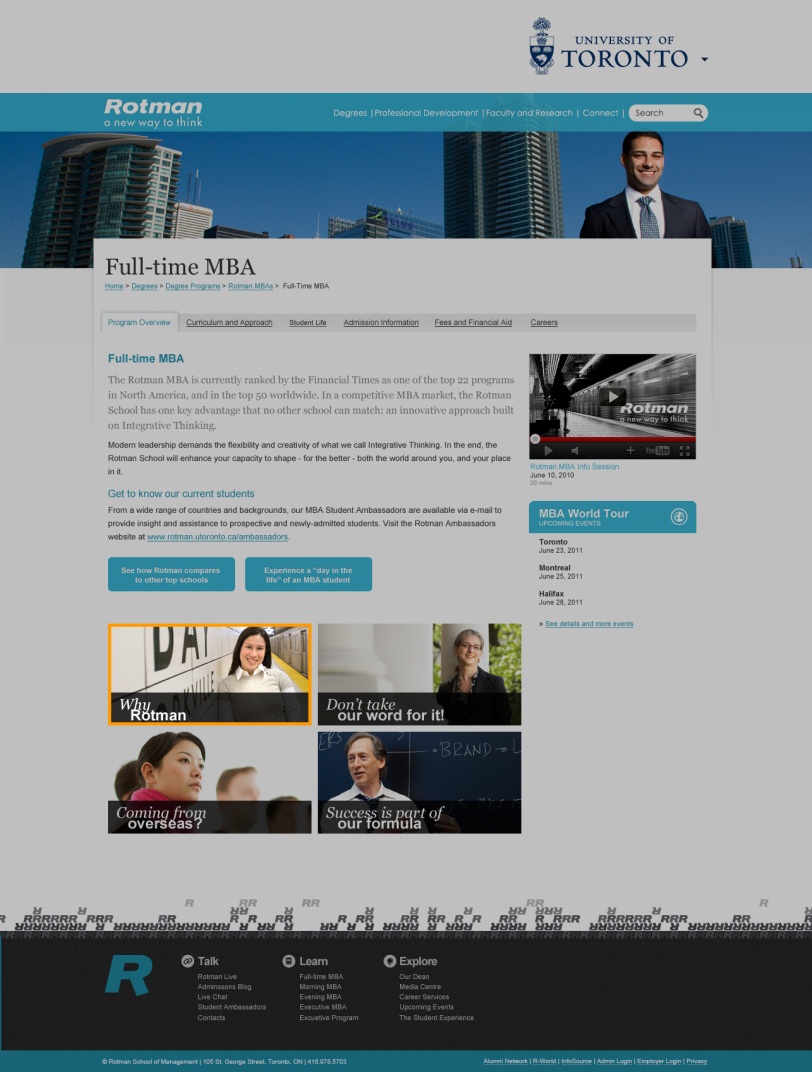 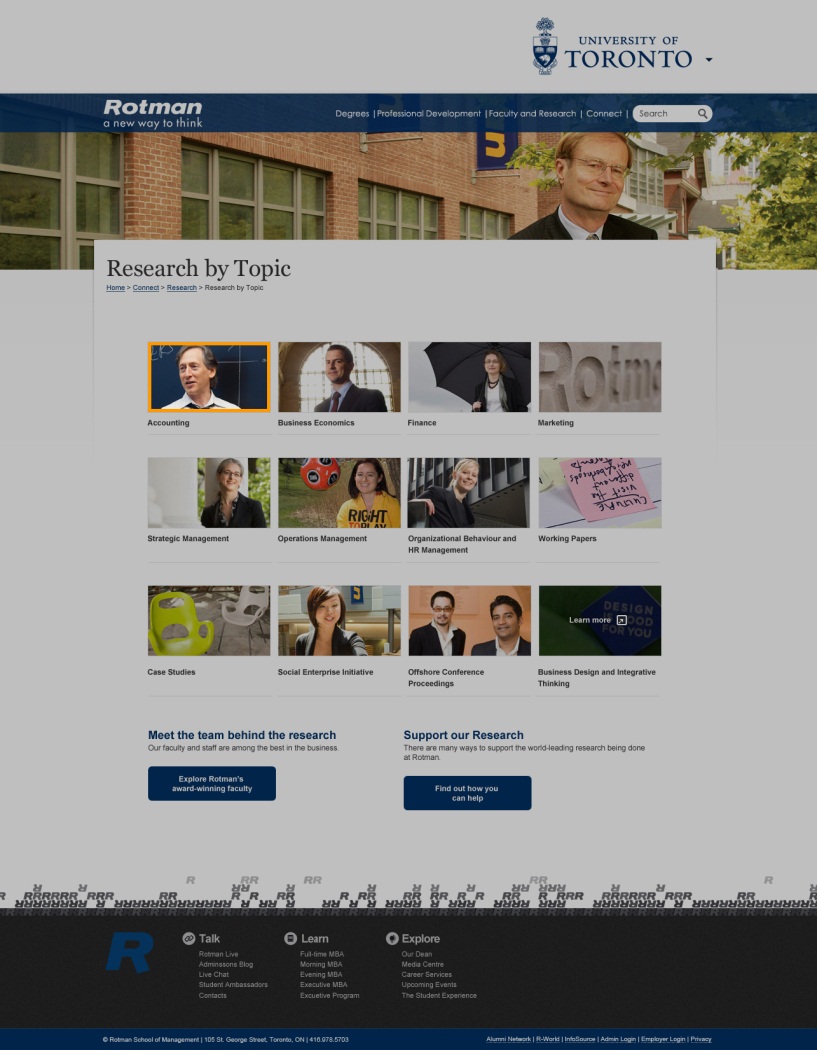 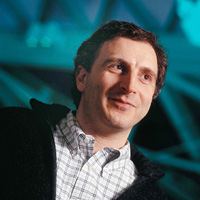 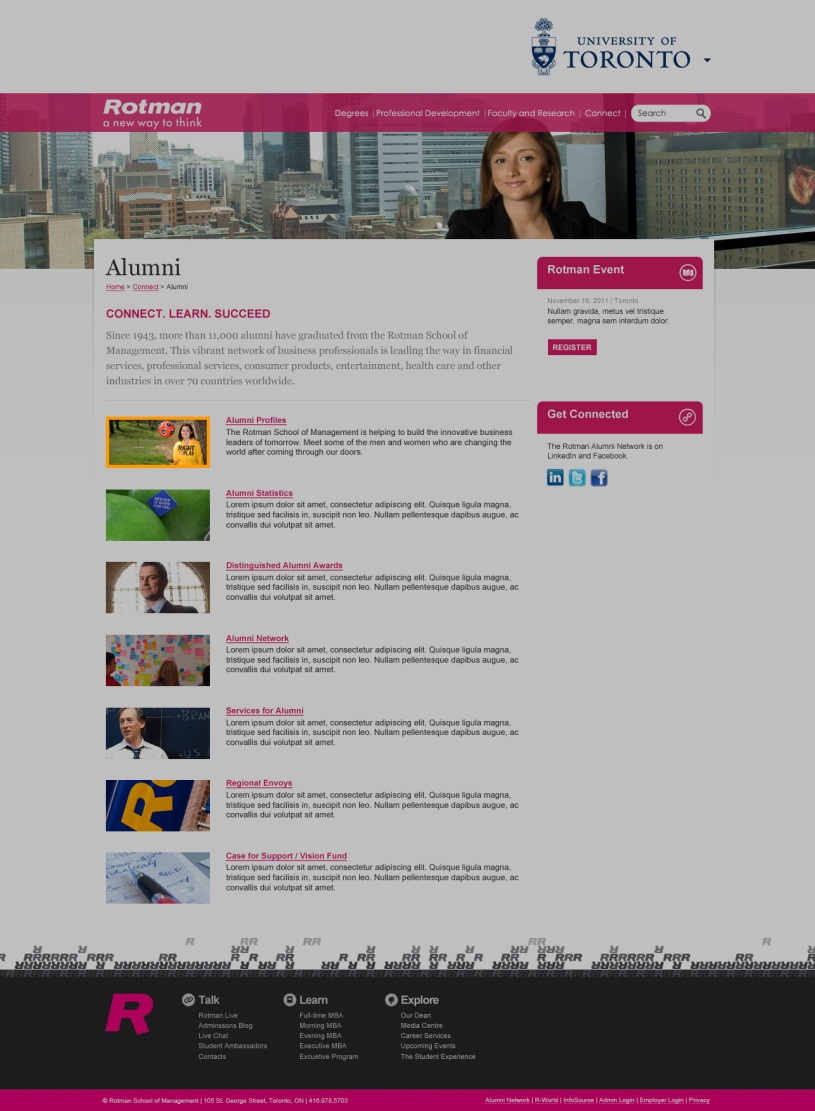 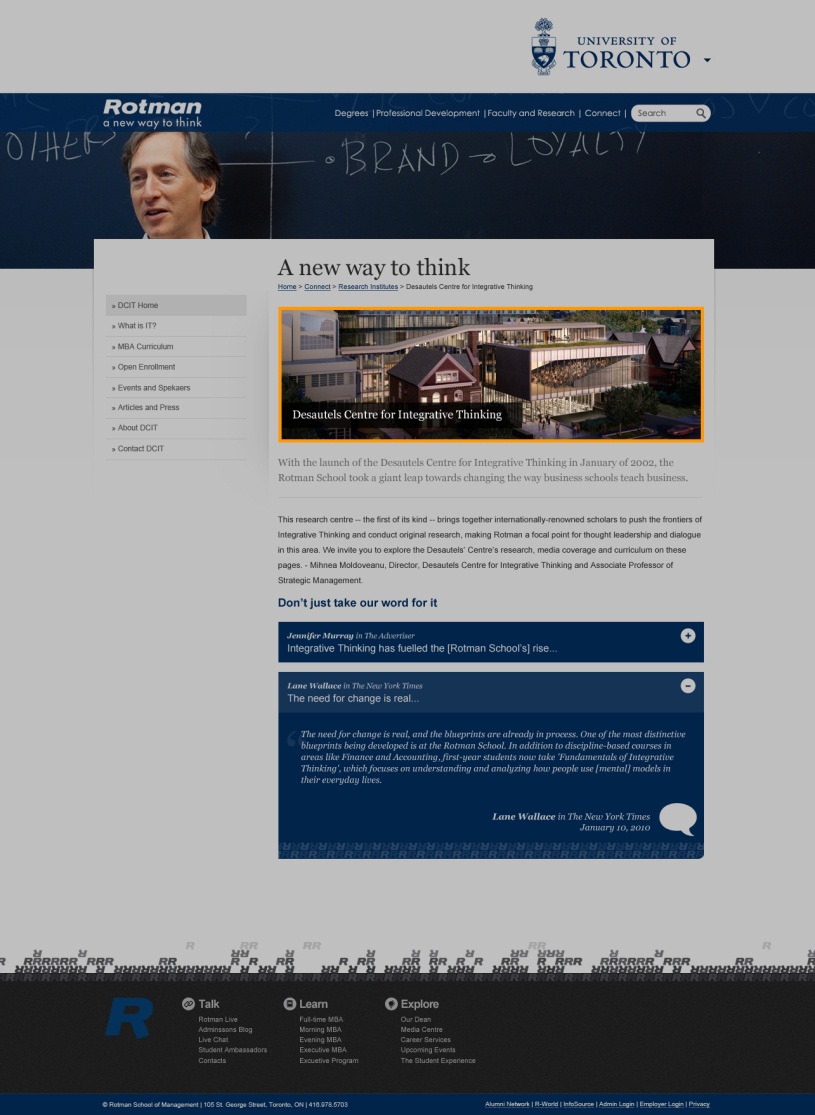 Subpage Banner: 	1285 x 277 pixelsLight Box Banner: 	939 x 210 pixelsCallout: 	320 x 160 pixelsSmall Callout: 	190 x 110 pixelsFaculty Headshots: 	200 x 200 pixelsThumbnails: 	165 x 80 pixelsInstitute Headers: 	670 x 215 pixelsIcons: 	46 x 46 pixels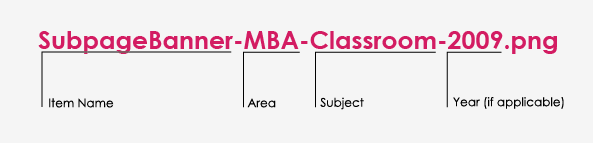 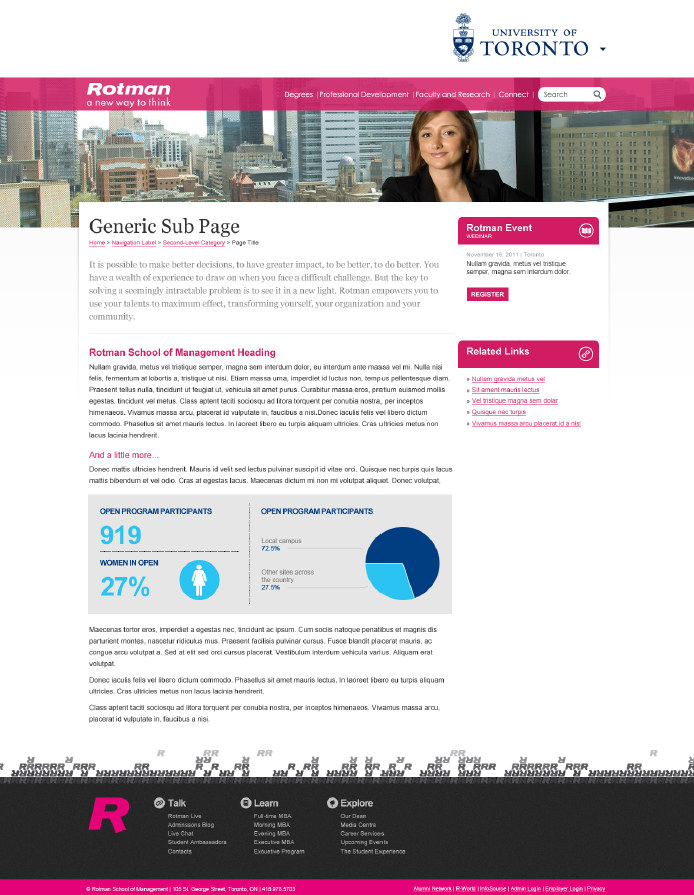 Homepage  - Homepage BannerSubpage(s)  - Subpage BannerSubpage(s)  - Light Box BannerSubpage(s)  - CalloutSubpage(s)  - Small CalloutSubpage(s)  - Bio Headshot - Small, Medium, LargeSubpage(s)  - ThumbnailSubpage(s)  - Institute HeaderImage Sizes at a GlanceRotman Primary & Secondary Colour Palette – RGB & HEXPrimary PalettePrimary PalettePrimary PalettePrimary PalettePrimary PaletteRotman BlueRGB – 0, 73, 144HEX - # 004990HEX - # 004990Rotman GoldRGB – 206, 157, 0HEX - #CE9D00HEX - #CE9D00Rotman GreyRBG – 124, 152, 174HEX - #7C98AEHEX - #7C98AESecondary PaletteSecondary PaletteSecondary PaletteSecondary PaletteSecondary PaletteRotman Blue 30%RGB – 165, 176, 211HEX - # A5B0D3HEX - # A5B0D3Rubine RedRBG – 211, 0, 95HEX - #D3005FHEX - #D3005FRotman OrangeRGB – 225, 115, 0HEX - #E17300HEX - #E17300Rotman YellowRGB – 22, 224, 0HEX - #FCE000HEX - #FCE000Rotman GreenRGB – 98, 189, 25HEX - #62BD19HEX - #62BD19Rotman Sky BlueRGB – 0, 194, 226HEX - #00C2E2HEX - #00C2E2File Naming ConventionWebsite Sizing